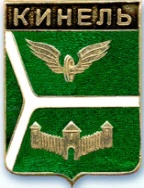 ДУМА ГОРОДСКОГО ОКРУГА КИНЕЛЬ САМАРСКОЙ ОБЛАСТИ446430, г. Кинель ул. Мира, 42а                                     тел. 2-19-60, 2-18-80«___» ______ 2023 года                                                                                               № ___РЕШЕНИЕО внесении изменений в Правила благоустройства территории городского округа Кинель Самарской области, утверждённые решением Думы городского округа Кинель Самарской области от 28 июня 2018 г. № 364 (в редакции от 27 января 2022 г.)Рассмотрев предложение Главы городского округа Кинель Самарской области, в соответствии с Федеральным законом от 6 октября 2003 г. № 131-ФЗ «Об общих принципах организации местного самоуправления в Российской Федерации», с учётом протокола проведения публичных слушаний проекта решения Думы городского округа Кинель Самарской области «О внесении изменений в Правила благоустройства территории городского округа Кинель Самарской области, утверждённые решением Думы городского округа Кинель Самарской области от 28 июня 2018 г. № 364 (в редакции от 27 января 2022 г.)», руководствуясь Уставом городского округа Кинель Самарской области, Дума городского округа Кинель Самарской областиРЕШИЛА:1. Внести в Правила благоустройства территории городского округа Кинель Самарской области, утверждённые решением Думы городского округа Кинель Самарской области от 28 июня 2018 г. № 364 (в редакции от 27 января 2022 г.), следующие изменения: 1.1. Пункт 1.3. раздела 1 изложить в следующей редакции:«1.3. Настоящие Правила разработаны в соответствии с Конституцией Российской Федерации,  Гражданским кодексом Российской Федерации,  Водным кодексом Российской Федерации, Земельным кодексом Российской Федерации, Градостроительным кодексом Российской Федерации, Кодексом об административных правонарушениях Российской Федерации, Федеральным законом от 24 июня 1998 № 89-ФЗ «Об отходах производства и потребления», Федеральным законом от 30 марта 1999 № 52-ФЗ «О санитарно-эпидемиологическом благополучии населения», Федеральным законом от 10 января 2002 № 7-ФЗ «Об охране окружающей среды», Федеральным законом от 6 октября 2003 № 131-ФЗ «Об общих принципах организации местного самоуправления в Российской Федерации», Федеральным законом от 7 июля 2003 № 112-ФЗ «О личном подсобном хозяйстве», Федеральным Законом от 8 ноября 2007 № 257-ФЗ «Об автомобильных дорогах и дорожной деятельности в Российской Федерации и о внесении изменений в отдельные законодательные акты Российской Федерации», постановлением Государственного комитета РФ по строительству и жилищно-коммунальному комплексу от 27 сентября 2003 № 170 «Об утверждении Правил и норм технической эксплуатации жилищного фонда», Законом Самарской области от 1 ноября 2007 № 115-ГД «Об административных правонарушениях на территории Самарской области», Законом Самарской области от 6 апреля 2009 № 46-ГД «Об охране окружающей среды и природопользования в Самарской области», СанПиН 2.2.1/2.1.1.1200-03 «Санитарно-защитные зоны и санитарная классификация предприятий, сооружений и иных объектов»,  ГОСТом Р 51870-2002 «Услуги бытовые. Услуги по уборке зданий и сооружений. Общие технические условия», приказом Госстроя Российской Федерации от 15 декабря 1999 № 153 «Правила создания, охраны и содержания зеленых насаждений в городах Российской Федерации», Уставом городского округа Кинель Самарской области.».1.2. Преамбулу раздела 3 изложить в следующей редакции:«Предоставление решения о согласовании архитектурно-градостроительного облика объекта капитального строительства осуществляется администрацией городского округа.».1.3. В разделе 6:1.3.1. В пункте 6.3.1.:абзацы второй, третий, пятый исключить.абзац восьмой изложить в следующей редакции:«Выполнение работ по сносу деревьев и кустарников проводится после перечисления восстановительной стоимости. Выполнение компенсационного озеленения в натуральном виде осуществляется после согласования с администрацией городского округа.».абзац двенадцатый изложить в следующей редакции:«Снос деревьев, имеющих мемориальную, историческую или эстетическую ценность, статус которых закреплен в установленном порядке, видов древесной и кустарниковой растительности, занесенных в Красную книгу Российской Федерации или Красную книгу Самарской области, а также расположенных на особо охраняемых природных территориях местного значения, запрещен. В чрезвычайных ситуациях, когда снос деревьев в особо охраняемых зонах неизбежен, оценка экологического ущерба проводится администрацией городского округа.».абзац восемнадцатый изложить в следующей редакции:«По факту каждого случая аварийного сноса составляется акт, направляемый в администрацию городского округа, для решения о признании факта сноса правомерным или незаконным.».1.3.2. Пункт 6.4.3. изложить в следующей редакции:«6.4.3. Снег, собранный хозяйствующими субъектами, осуществляющими вывоз снега, должен складироваться на площадках с водонепроницаемым покрытием и обвалованных сплошным земляным валом или вывозиться на снегоплавильные установки.Не допускается размещение собранного снега и льда на детских игровых и спортивных площадках, в зонах рекреационного назначения, на поверхности ледяного покрова водоемов и водосборных территориях, а также в радиусе 50 метров от источников нецентрализованного водоснабжения.».1.3.3. Абзац шестой пункта  6.4.4. исключить.1.4. Подпункт «б» пункта 7.2.2. изложить в следующей редакции: «б) на вывесках допускается размещение только информации, предусмотренной Законом Российской Федерации от 7 февраля 1992 № 2300-1 «О защите прав потребителей».».1.5. Пункт 8.5.3. раздела 8 изложить в следующей редакции: «8.5.3. На площадках приобъектных парковок обязательно проектировать места для автомобилей инвалидов.».1.6. Абзац второй пункта 9.1. раздела 9 изложить в следующей редакции:«При планировочной организации пешеходных тротуаров предусматривается беспрепятственный доступ к зданиям и сооружениям для инвалидов и других групп населения с ограниченными возможностями передвижения и их сопровождающих, а также специально оборудованные места для маломобильных групп населения.».1.7. В разделе 10: пункты 10.6., 10.7. исключить;пункт 10.9 изложить в следующей редакции: «10.9. В зависимости от местных особенностей и условий, численности инвалидов, функционального назначения объекта градостроительного проектирования применяются различные проектно-организационные формы реализации градостроительных решений, вноситься изменения в целевые программы, однако они не должны противоречить направлениям, целям и задачам, определенным статьями 14, 15, 16 Федерального закона от 24 ноября 1995 г. № 181-ФЗ «О социальной защите инвалидов в Российской Федерации».».1.8. Раздел 13 изложить в следующей редакции:«                Раздел 13. Порядок проведения земляных работ13.1. Под земляными работами понимаются работы, связанные с разработкой и отсыпкой грунта, в том числе земляные работы, проводимые при возведении зданий, строений, сооружений и элементов благоустройства, устройстве и ремонте подземных и наземных инженерных сетей и коммуникаций, проведении аварийных и других видов земляных работ (далее - земляные работы).13.2. Земляные работы можно проводить при наличии разрешения администрации городского округа на осуществление земляных работ (далее - разрешение на проведение земляных работ) в случаях отсутствия разрешения на строительство на участке проведения земляных работ.Разрешение на осуществление земляных работ также не предоставляется в случае необходимости проведения земляных работ при осуществлении социальной газификации и аварий.Порядок получения разрешения на проведение земляных работ регламентируется административным регламентом предоставления муниципальной услуги «Предоставление разрешения на осуществление земляных работ», принятым администрацией городского округа.13.3. Под аварией в настоящих Правилах понимается опасное техногенное происшествие, создающее на объекте, определенной территории или акватории угрозу жизни и здоровью людей и приводящее к разрушению или повреждению зданий, сооружений, оборудования и транспортных средств, нарушению производственного или транспортного процесса, нанесению ущерба окружающей среде.13.4. Физическое и юридическое лицо, заинтересованное в предоставлении разрешения на осуществление земляных работ (далее - заявитель), самостоятельно или через уполномоченного им представителя подает в администрацию городского округа (далее - уполномоченный орган) заявление, с приложением следующих документов: - копия документа, удостоверяющего личность Заявителя, являющегося физическим лицом, либо личность представителя физического или юридического лица, а также доверенность, подтверждающая полномочии представителя;- копия правоустанавливающих документов на земельный участок на территории которых планируется производство земляных работ;- копия договора подряда на выполнение работ, требующих оформление разрешения на осуществление земляных работ (в случае производства работ силами подрядной организации);- копия приказа руководителя подрядной организации о назначении ответственных лиц за подачу заявления на проведение земляных работ и получения разрешения, производство земляных работ, обеспечение требований охраны труда, в том числе пожарной безопасности и производственной санитарии, сдачу объекта после окончания проведения земляных работ;- проект или ситуационный план (схема) благоустройства земельного участка, на котором предполагается осуществление земляных работ, с отметкой о согласовании на нем собственников сетей инженерно-технического обеспечения, сопутствующих и пересекаемых коммуникаций, а также организаций, обслуживающими дорожное покрытие, тротуары, газоны, элементы благоустройства;- календарный график проведения земляных работ и последующих работ по восстановлению элементов  благоустройства, с указанием сроков их выполнения; - копия договора о подключении (техническом присоединении) к сетям инженерно- технического обеспечения; - схема движения транспорта и (или) пешеходов в случае, если земляные работы связаны с вскрытием дорожных покрытий, с отметкой о согласовании с ОГИБДД МО МВД России «Кинельский»; - гарантийное обязательство (письмо) с указанием сроков полного восстановления, нарушенного (асфальтового, бетонного, земляного и другого) покрытия автомобильных дорог, тротуаров и других объектов, зеленых насаждений и других элементов благоустройства, в том числе повторное восстановление в течение двух лет указанных объектов благоустройства в случае провалов, просадок грунта или дорожного покрытия.- фотоматериал земельного участка, на котором будут осуществляться земляные работы, до начала их проведения;- в случае если земляные работы предполагается осуществить на земельном участке, относящемся к общему имуществу собственников помещений в многоквартирном доме, Заявителем к заявлению должен быть приложен документ, подтверждающий согласие этих собственников, управляющей компании, товарищества собственников жилья или жилищно-строительного кооператива на проведение земляных работ. Такое согласие на проведение земляных работ не требуется в случае предоставления Заявителем правоустанавливающего документа на земельный участок.13.5. Максимальный срок предоставления разрешения на осуществление земляных работ, который исчисляется со дня регистрации заявления и документов и (или) информации, необходимых для его предоставления составляет не более 10 рабочих дней.13.6. Основаниями для отказа в предоставлении разрешения на осуществление земляных работ являются:1) обращение в орган, не уполномоченный на принятие решения о предоставлении разрешения на осуществление земляных работ;2) отсутствие документов, предусмотренных пунктом 13.4. настоящих Правил;3) отсутствие у Заявителя оснований по использованию земли или земельного участка, на которых, согласно заявлению, предполагается осуществление земляных работ;4) нарушение законодательства Российской Федерации о безопасности дорожного движения;5) нарушение проектом или ситуационным планом (схемой) благоустройства земельного участка установленных законодательством требований к проведению работ с повышенной опасностью в зоне расположения подземных энергетических сетей, газо- и нефтепроводов и других аналогичных подземных коммуникации и объектов.13.7. Срок действия разрешения на осуществление земляных работ может быть продлен в случае возникновения причин, не позволяющих закончить земляные работы в сроки, указанные в разрешении на осуществление земляных работ, по письменному обращению заявителя в уполномоченный орган, поданного не позднее, чем за три дня до окончания срока его действия. Решение о продлении срока действия разрешения на осуществление земляных работ принимается уполномоченным органом в течение трех рабочих дней с даты регистрации обращения заявителя.В зависимости от периода (времени года, погодных условий) осуществления земляных работ, срок по восстановлению элементов благоустройства допускается относить до периода, когда возможно проведение соответствующих работ с соблюдением требований, установленных настоящими Правилами.13.8. Уполномоченный орган осуществляет контроль за ходом производства земляных работ и исполнением разрешения на осуществление земляных работ.Завершение осуществления земляных работ оформляется Актом завершения земляных работ (Приложение 2 к настоящим Правилам).13.9. При производстве земляных работ необходимо:а) устанавливать ограждение, устройства аварийного освещения, информационные стенды и указатели, обеспечивающие безопасность людей и транспорта;б) при производстве работ на больших по площади земельных участках предусматривать график выполнения работ для каждого отдельного участка. Работы на последующих участках рекомендуется выполнять после завершения работ на предыдущих, включая благоустройство и уборку территории;в) при производстве работ на пересечении с проезжей частью дорог с усовершенствованным покрытием прокладку подземных инженерных коммуникаций производить бестраншейным (закрытым) способом, исключающим нарушение дорожного покрытия;г) при производстве земляных работ вблизи проезжей части дорог или на ней обеспечивать видимость мест проведения работ для водителей и пешеходов, в том числе в темное время суток с помощью сигнальных фонарей;д) при выезде автотранспорта со строительных площадок и участков производства земляных работ обеспечить очистку или мойку колес;е) при производстве аварийных работ выполнять их круглосуточно, без выходных и праздничных дней;ж) по окончании земляных работ выполнить мероприятия по восстановлению поврежденных элементов благоустройства, расположенных на территории муниципального образования, где производились земляные работы.13.10. При производстве земляных работ запрещается:а) допускать повреждение инженерных сетей и коммуникаций, существующих сооружений, зеленых насаждений и элементов благоустройства;б) осуществлять откачку воды из колодцев, траншей, котлованов на тротуары и проезжую часть улиц;в) осуществлять складирование строительных материалов, строительного мусора, нерастительного грунта на газоны, тротуары, проезжую часть дорог за пределами ограждений участка производства земляных работ;г) оставлять на проезжей части улиц и тротуарах, газонах землю и строительные материалы после окончания производства земляных работ;д) занимать территорию за пределами границ участка производства земляных работ;е) загромождать транспортные и пешеходные коммуникации, преграждать проходы и въезды на общественные и дворовые территории. В случае если производство земляных работ ограничивает или перекрывает движение маршрутного транспорта, рекомендуется проинформировать население городского округа через средства массовой информации, в том числе в сети «Интернет», о сроках закрытия маршрута и изменения схемы движения;ж) производить земляные работы по ремонту инженерных коммуникаций неаварийного характера под видом проведения аварийных работ.13.11. Земляные работы считаются завершенными после выполнения мероприятий по восстановлению поврежденных элементов благоустройства, расположенных на общественной или дворовой территории, улице, тротуаре, иных пешеходных и транспортных коммуникациях, газоне, иных озелененных территориях и других территориях городского округа, где производились земляные работы, в соответствии с документами, регламентирующими производство земляных работ.Восстановление нарушенных элементов благоустройства осуществляется как на территории непосредственного осуществления земляных работ (вскрытие и нарушение грунта, асфальтового, железобетонного покрытия), так и на территории, используемой для перемещения техники в месте осуществления работ, а также складирования грунта и строительных материалов. Порядок проведения земляных работ в результате аварий13.12. Лицо, устраняющее последствия аварии, до начала осуществления земляных работ в уполномоченный орган направляет уведомление о проведении земляных работ по форме, предусмотренной Приложением 1 к настоящим Правилам. При этом сроки проведения земляных работ в результате аварии устанавливаются в соответствии с требованиями законодательства Российской Федерации о техническом регулировании.В случае если земляные работы в результате аварий необходимо провести в нерабочий день, соответствующее уведомление направляется в уполномоченный орган в ближайший рабочий день.13.13. При получении сигнала об аварии эксплуатационная организация, на балансе которой находятся поврежденные инженерные коммуникации, обязана немедленно выслать на место аварийную бригаду, которая под руководством ответственного лица приступает к ликвидации аварии и устранению ее последствий, обеспечивая безопасность людей и движения транспорта, а также сохранность расположенных рядом инженерных коммуникаций и других объектов.13.14. Заявитель, а также лицо, направившее уведомление в соответствии с пунктом 13.12. настоящих Правил, по завершению земляных работ проводит мероприятия по восстановлению элементов благоустройства в соответствии с настоящими Правилами.».2.  Официально опубликовать настоящее решение. 3. Настоящее решение вступает в силу на следующий день после дня его официального опубликования.4. Контроль за исполнением настоящего решения возложить на комиссию по вопросам местного самоуправления Думы городского округа Кинель Самарской области (Санин А.А.).Председатель Думы городскогоокруга Кинель Самарской области                                                       А.А. СанинГлава городского округа Кинель Самарской области                                                                               А.А. Прокудин